Консультация для родителей от учителя-дефектолога Новохатько Виктории Александровны«День Победы! Что и как рассказать ребенку?»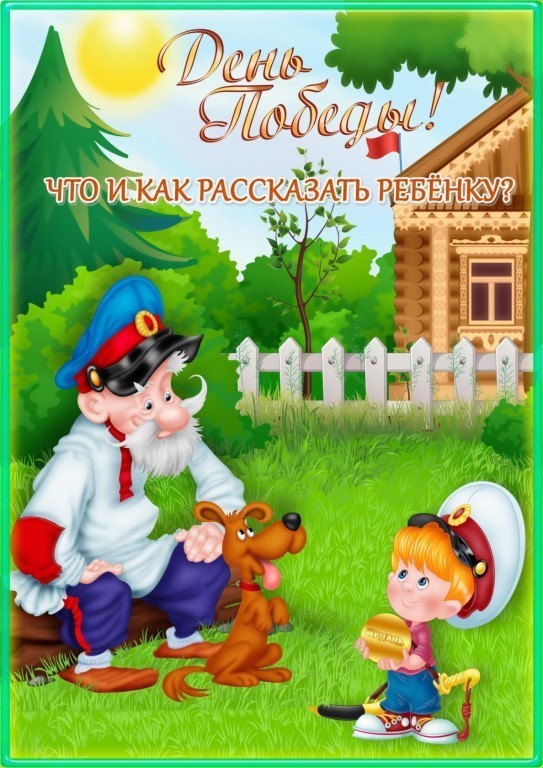 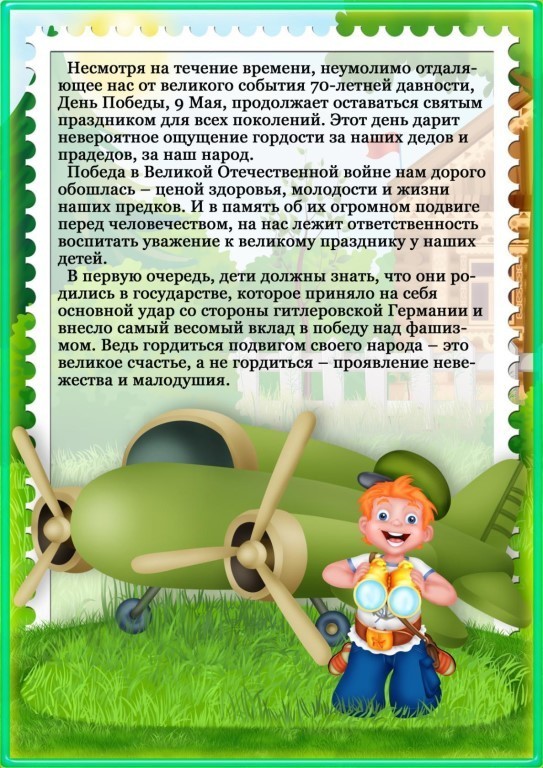 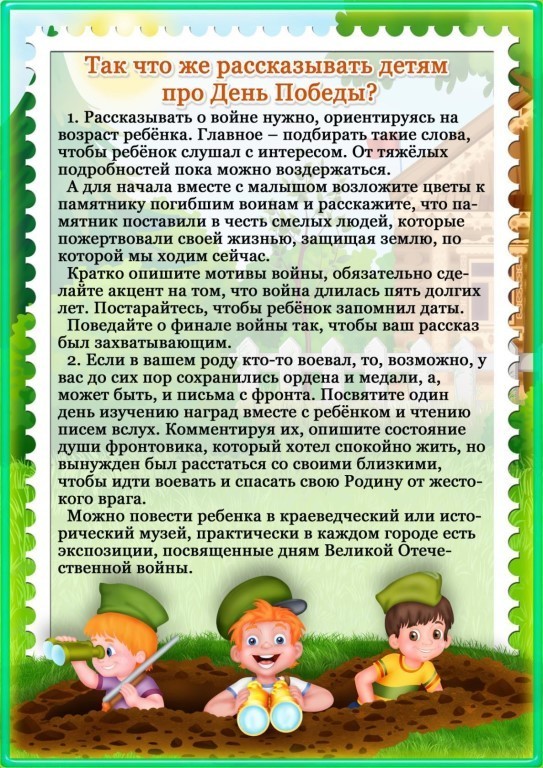 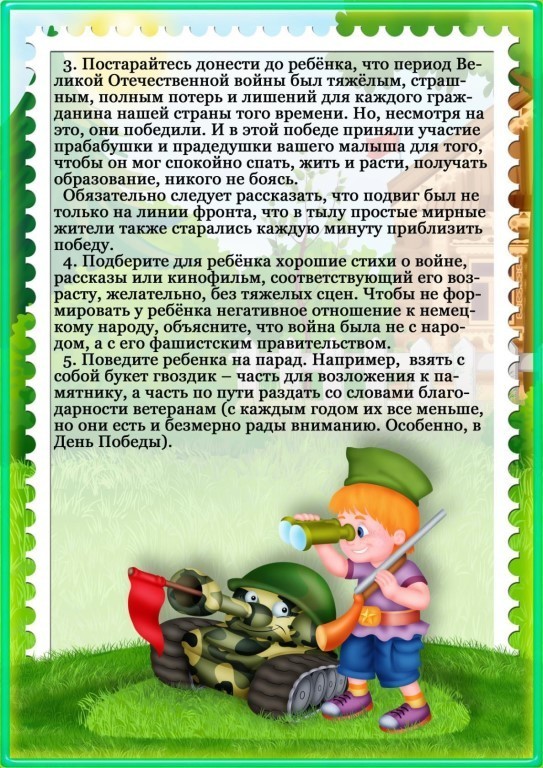 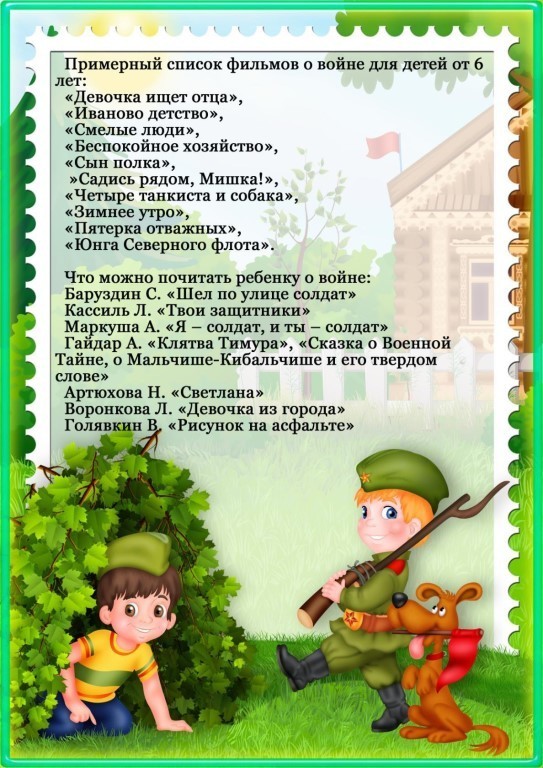 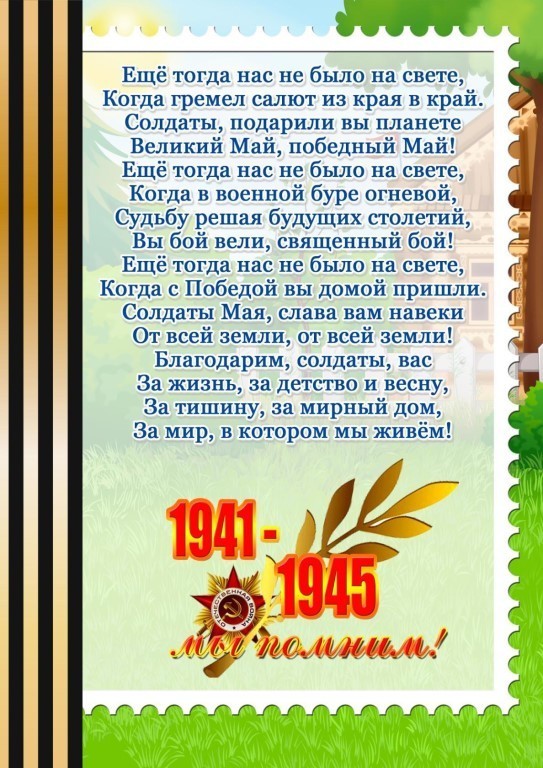 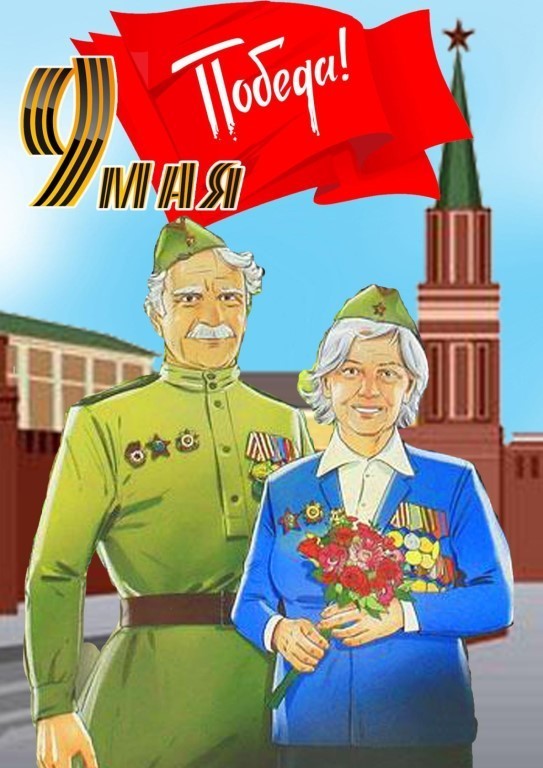 